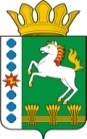 КОНТРОЛЬНО-СЧЕТНЫЙ ОРГАН ШАРЫПОВСКОГО РАЙОНАКрасноярского краяЗаключениена проект Постановления администрации Шушенского сельсовета «О внесении изменений в Постановление администрации Шушенского сельсовета от 30.10.2013 № 55 «Об утверждении муниципальной программы Шушенского  сельсовета «Муниципальное управление» (в ред. от 30.11.2017 № 75-п, от 26.03.2018 № 21-п, от 30.11.2018 № 66-п, от 13.12.2019 № 41-п)27 июля  2020 год 								    № 73Настоящее экспертное заключение подготовлено Контрольно – счетным органом Шарыповского района на основании ст. 157 Бюджетного  кодекса Российской Федерации, ст. 9 Федерального закона от 07.02.2011 № 6-ФЗ «Об общих принципах организации и деятельности контрольно – счетных органов субъектов Российской Федерации и муниципальных образований», ст. 15 Решения Шарыповского районного Совета депутатов от 20.09.2012 № 31/289р «О внесении изменений и дополнений в Решение Шарыповского районного Совета депутатов от 21.06.2012 № 28/272р «О создании Контрольно – счетного органа Шарыповского района» (в ред. от 20.03.2014 № 46/536р, от 25.09.2014 № 51/573р, от 26.02.2015 № 56/671р, от 09.11.2017 № 19/197р), и в соответствии со стандартом организации деятельности Контрольно – счетного органа Шарыповского района СОД 2 «Организация, проведение и оформление результатов финансово – экономической экспертизы проектов Решений Шарыповского районного Совета депутатов и нормативно – правовых актов по бюджетно – финансовым вопросам и вопросам использования муниципального имущества и проектов муниципальных программ» утвержденного приказом Контрольно – счетного органа Шарыповского района от 16.12.2013 № 29, Соглашения от 20.01.2015 о передаче Контрольно – счетному органу Шарыповского района полномочий Контрольно – счетного органа Шушенского сельсовета по осуществлению внешнего муниципального финансового контроля.          Представленный на экспертизу проект Постановления администрации Шушенского сельсовета «О внесении изменений в Постановление администрации Шушенского сельсовета от 30.10.2013 № 55 «Об утверждении муниципальной программы Шушенского сельсовета «Муниципальное управление» (в ред. от 30.11.2017 № 75-п, от 26.03.2018 № 21-п, от 30.11.2018 № 66-п, от 13.12.2019 № 41-п) направлен в Контрольно – счетный орган Шарыповского района 23 июля 2020 года, разработчиком данного проекта Постановления является администрация Шушенского сельсовета Шарыповского района. Основанием для разработки муниципальной программы являются:- статья 179 Бюджетного кодекса Российской Федерации;- Постановление администрации Шушенского сельсовета от 30.07.2013 № 41 «Об утверждении Порядка принятия решений о разработке  муниципальных программ Шушенского сельсовета, их формировании и реализации»;- распоряжение администрации Шушенского сельсовета от 02.08.2013  № 18 «Об утверждении перечня муниципальных программ Шушенского  сельсовета».Ответственный исполнитель муниципальной программы администрация Шушенского сельсовета.Соисполнители муниципальной программы отсутствуют.Подпрограммами муниципальной программы являются:«Управление муниципальным имуществом и  земельными ресурсами».«Управление муниципальными финансами».«Обеспечения документами территориального планирования».«Повышение энергетической эффективности и сокращение энергетических издержек в бюджетном секторе».«Обеспечение реализации муниципальной программы».Мероприятие проведено 24-27 июля 2020 года.В ходе подготовки заключения Контрольно – счетным органом Шарыповского района были проанализированы следующие материалы:- проект Постановления администрации Шушенского сельсовета «О внесении изменений в постановление администрации Шушенского сельсовета от 30.10.2013 № 55 «Об утверждении муниципальной программы Шушенского  сельсовета «Муниципальное управление» (в ред. от 30.11.2017 № 75-п, от 26.03.2018 № 21-п, от 30.11.2018 № 66-п, от 13.12.2019 № 41-п);- паспорт муниципальной программы Шушенского  сельсовета «Муниципальное управление».В соответствии с проектом паспорта Программы происходит изменение по строке (пункту) «Ресурсное обеспечение муниципальной программы».После внесения изменений строка  будет читаться:Увеличение бюджетных ассигнований по муниципальной программе в сумме 508 577,80 руб. (1,95%),  в том числе:Увеличение за счет средств федерального бюджета в сумме 111 900,00 руб. (18,97%), из них:- 2020 год в сумме 8 100,00 руб. (9,48%);- 2021 год в сумме 7 600,00 руб. (8,81%);- 2022 год в сумме 96 200,00 руб. (100,00%).Увеличение за счет средств краевого бюджета в сумме 260 284,61 руб. (78,98%), из них:- 2019 год в сумме 103 767,42 руб.;- 2020 год в сумме 203 717,19 руб.;- 2021 год в сумме 300,00 руб.;- 2022 год в сумме 2 400,00 руб.  Уменьшение за счет средств районного бюджета в сумме 28 771,00 руб. (3,01%)- 2019 год уменьшение в сумме 28 771,00 руб.Увеличение за счет средств бюджета поселения в сумме 165 164,19 руб. (0,68%), из них:- 2019 год уменьшение в сумме 72 335,81 руб. (2,43%);- 2020 год увеличение в сумме 237 500,00 руб. (7,26%).В нарушение абз. 4 п. 2 ст. 179 Бюджетного кодекса РФ специалистом администрации Шушенского сельсовета не вносились изменения в муниципальную программу после внесения изменений в решение о бюджете поселения.Вносятся изменения в  подпрограмму  «Обеспечение реализации муниципальной программы» муниципальной программы по строке «Объемы и источники финансирования подпрограммы». После внесения изменений строка будет читаться:Увеличение бюджетных ассигнований по подпрограмме «Обеспечение реализации муниципальной программы в сумме 505 917,19 руб. (5,04%), в том числе:за счет средств федерального бюджета увеличение в сумме 111 900,00 руб. (65,17%) на осуществление государственных полномочий по первичному воинскому учету на территориях, где отсутствуют военные комиссариаты; за счет средств краевого бюджета увеличение в сумме 156 517,19 руб. (289,31%), из них:2020 год увеличение в сумме 155 917,19 руб., в том числе:- в сумме 200,00 руб. на осуществление государственных полномочий по созданию и обеспечению деятельности административных комиссий;- в сумме 155 717,19 руб. на частичное финансирование (возмещение) расходов на повышение с 1 июня 2020 года размеров оплаты труда отдельным категориям работников бюджетной сферы.2021 год увеличение в сумме 300,00 руб. на осуществление государственных полномочий по созданию и обеспечению деятельности административных комиссий;2022 год увеличение в сумме 300,00 руб. на осуществление государственных полномочий по созданию и обеспечению деятельности административных комиссий.за счет средств бюджета поселения в сумме 237 500,00 руб. (2,42%) на уплату штрафных санкций. ВЫВОДЫ:В нарушение абз. 4 п. 2 ст. 179 Бюджетного кодекса РФ специалистом администрация Шушенского сельсовета в течении 2019 года не вносились изменения в муниципальную программу после внесения изменений в решение о бюджете поселения и не представлялись в Контрольно – счетный орган Шарыповского района для проведения финансово – экономической экспертизы.На основании выше изложенного Контрольно – счетный орган Шарыповского района предлагает:Представлять проекты постановлений администрации Шушенского сельсовета по внесению изменений в муниципальную программу в соответствии с установленными сроками и требованиями  абз. 4 п. 2 ст. 179 Бюджетного кодекса РФ.Администрации Шушенского сельсовета утвердить проект Постановления администрации Шушенского сельсовета «О внесении изменений в постановление администрации Шушенского сельсовета от 30.10.2013 № 55 «Об утверждении муниципальной программы Шушенского  сельсовета «Муниципальное управление» (в ред. от 30.11.2017 № 75-п, от 26.03.2018 № 21-п, от  30.11.2018 № 66-п, от 13.12.2019 № 41-п).  Аудитор  Контрольно – счетного органа							И.В. ШмидтРесурсное обеспечение муниципальной программыПредыдущая редакцияПредлагаемая редакция (проект Постановления)Ресурсное обеспечение муниципальной программыОбщий объем бюджетных ассигнований на реализацию муниципальной программы   составляет 26 134 356,64 руб., в том числе за счет средств:федерального бюджета  589 796,10 руб., из них:2014 год – 62 200,00 руб.;2015 год – 58 413,00 руб.;2016 год – 65 945,00 руб.;2017 год – 66 070,00 руб.;2018 год – 79 568,10 руб.;2019 год – 85 900,00 руб.;2020 год – 85 400,00 руб.;2021 год – 86 300,00 руб.;2022 год – 0,00 руб. краевого бюджета 329 539,15 руб., из них:2014 год – 10 848,00 руб.;2015 год – 52 863,10 руб.;2016 год – 10 241,00 руб.;2017 год – 9 071,00 руб.;2018 год – 139 837,47 руб.;2019 год – 52 578,58 руб.;2020 год – 2 100,00 руб.;2021 год – 2 100,00 руб.;2022 год – 2 100,00 руб.районного бюджета 956 498,00 руб., из них:2014 год – 0,00 руб.;2015 год – 160 648,00 руб.;2016 год – 0,00 руб.;2017 год – 0,00 руб.;2018 год – 556 000,00 руб.;2019 год – 239 850,00 руб.;2020 год – 0,00 руб.;2021 год – 0,00 руб.;2022 год – 0,00 руб.бюджета поселения 24 258 523,39  руб., из них:2014 год – 2 027 090,78 руб.;2015 год – 2 138 847,06 руб.;2016 год – 2 175 521,97 руб.;2017 год – 2 401 409,00 руб.;2018 год – 2 730 008,62 руб.;2019 год – 2 974 688,96 руб.;2020 год – 3 273 021,00 руб.;2021 год – 3 267 718,00 руб.;2022 год – 3 270 218,00 руб.Общий объем бюджетных ассигнований на реализацию муниципальной программы   составляет 26 642 934,44 руб., в том числе за счет средств:федерального бюджета  701 696,10 руб., из них:2014 год – 62 200,00 руб.;2015 год – 58 413,00 руб.;2016 год – 65 945,00 руб.;2017 год – 66 070,00 руб.;2018 год – 79 568,10 руб.;2019 год – 85 900,00 руб.;2020 год – 93 500,00 руб.;2021 год – 93 900,00 руб.;2022 год – 96 200,00 руб. краевого бюджета 589 823,76 руб., из них:2014 год – 10 848,00 руб.;2015 год – 52 863,10 руб.;2016 год – 10 241,00 руб.;2017 год – 9 071,00 руб.;2018 год – 139 837,47 руб.;2019 год – 156 346,00 руб.;2020 год – 205 817,19 руб.;2021 год – 2 400,00 руб.;2022 год – 2 400,00 руб.районного бюджета 927 727,00 руб., из них:2014 год – 0,00 руб.;2015 год – 160 648,00 руб.;2016 год – 0,00 руб.;2017 год – 0,00 руб.;2018 год – 556 000,00 руб.;2019 год – 211 079,00 руб.;2020 год – 0,00 руб.;2021 год – 0,00 руб.;2022 год – 0,00 руб.бюджета поселения 24 423 687,58  руб., из них:2014 год – 2 027 090,78 руб.;2015 год – 2 138 847,06 руб.;2016 год – 2 175 521,97 руб.;2017 год – 2 401 409,00 руб.;2018 год – 2 730 008,62 руб.;2019 год – 2 902 353,15 руб.;2020 год – 3 510 521,00 руб.;2021 год – 3 267 718,00 руб.;2022 год – 3 270 218,00 руб.Объемы и источники финансирования  подпрограммыПредыдущая редакцияПредлагаемая редакция (проект подпрограммы)Объемы и источники финансирования  подпрограммыОбщий объем бюджетных ассигнований на реализацию подпрограммы  составляет  10 036 757,00 руб., в том числе:за счет средств федерального бюджета 171 700,00 руб.,  из них:2020 год – 85 400,00 руб.;2021 год – 86 300,00 руб.; 2022 год  – 0,00 руб.за счет средств краевого бюджета 54 100,00 руб., из них:2020 год – 49 900,00 руб.;2021 год – 2 100,00 руб.;2022 год – 2 100,00 руб.за счет средств районного бюджета 0,00 руб., из них:2020 год – 0,00 руб.;2021 год – 0,00 руб.;2022 год – 0,00 руб.за счет средств бюджета поселения 9 810 957,00 руб. из них:2020 год – 3 273 021,00 руб.;2021 год – 3 267 718,00 руб.;2022 год –  3 270 218,00 руб.Общий объем бюджетных ассигнований на реализацию подпрограммы  составляет  10 542 674,19 руб., в том числе:за счет средств федерального бюджета 283 600,00 руб.,  из них:2020 год – 93 500,00 руб.;2021 год – 93 900,00 руб.; 2022 год  – 96 200,00 руб.за счет средств краевого бюджета 210 617,19 руб., из них:2020 год – 205 817,19 руб.;2021 год – 2 400,00 руб.;2022 год – 2 400,00 руб.за счет средств районного бюджета 0,00 руб., из них:2020 год – 0,00 руб.;2021 год – 0,00 руб.;2022 год – 0,00 руб.за счет средств бюджета поселения 10 048 457,00 руб. из них:2020 год – 3 510 521,00 руб.;2021 год – 3 267 718,00 руб.;2022 год –  3 270 218,00 руб.